Бессмертный полкСвердловская область Алапаевский район МОУ «Деевская СОШ»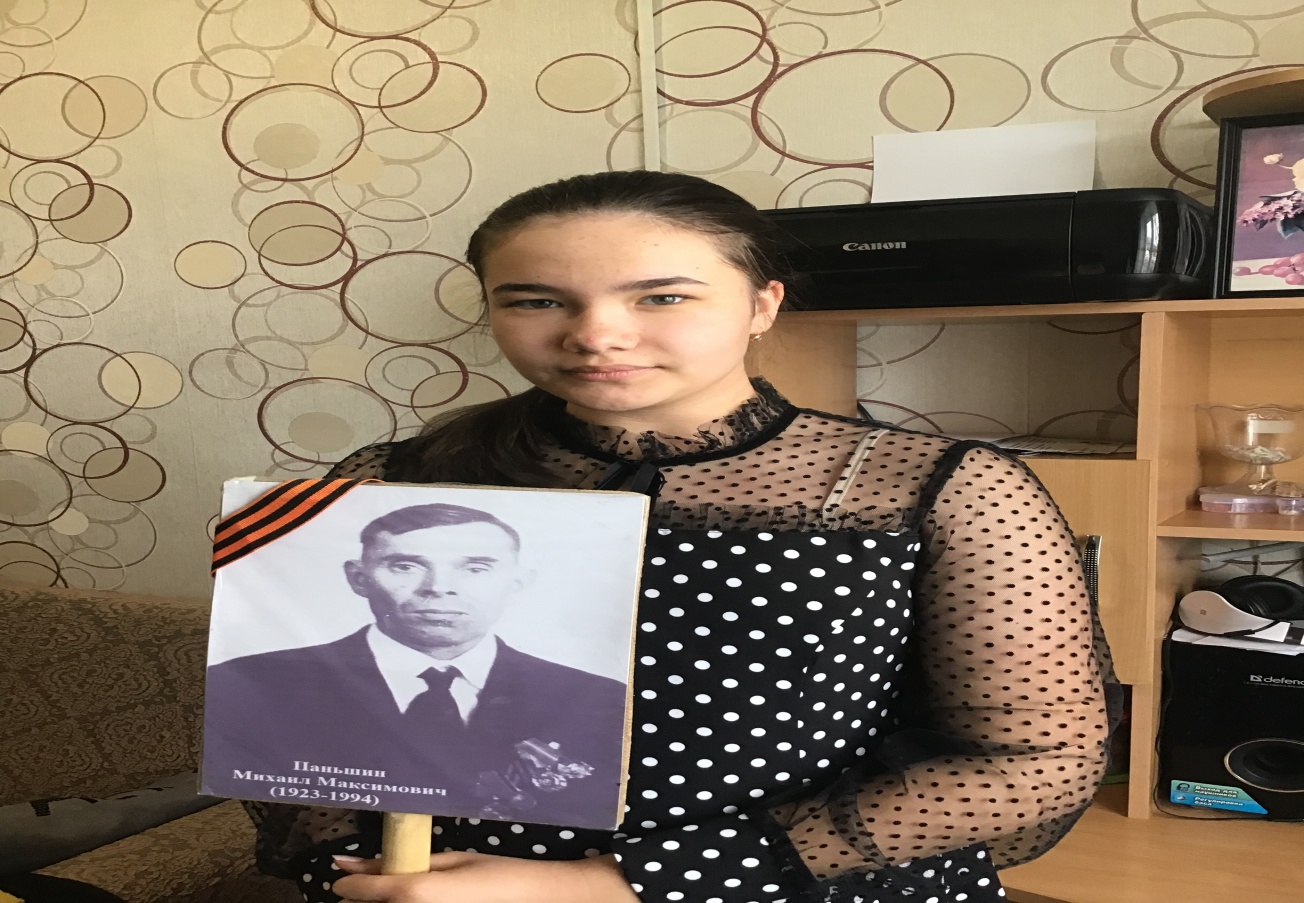 Соловьева ЕленаСвердловская область, Алапаевский район, село Раскатиха, ул. Ленина,42-1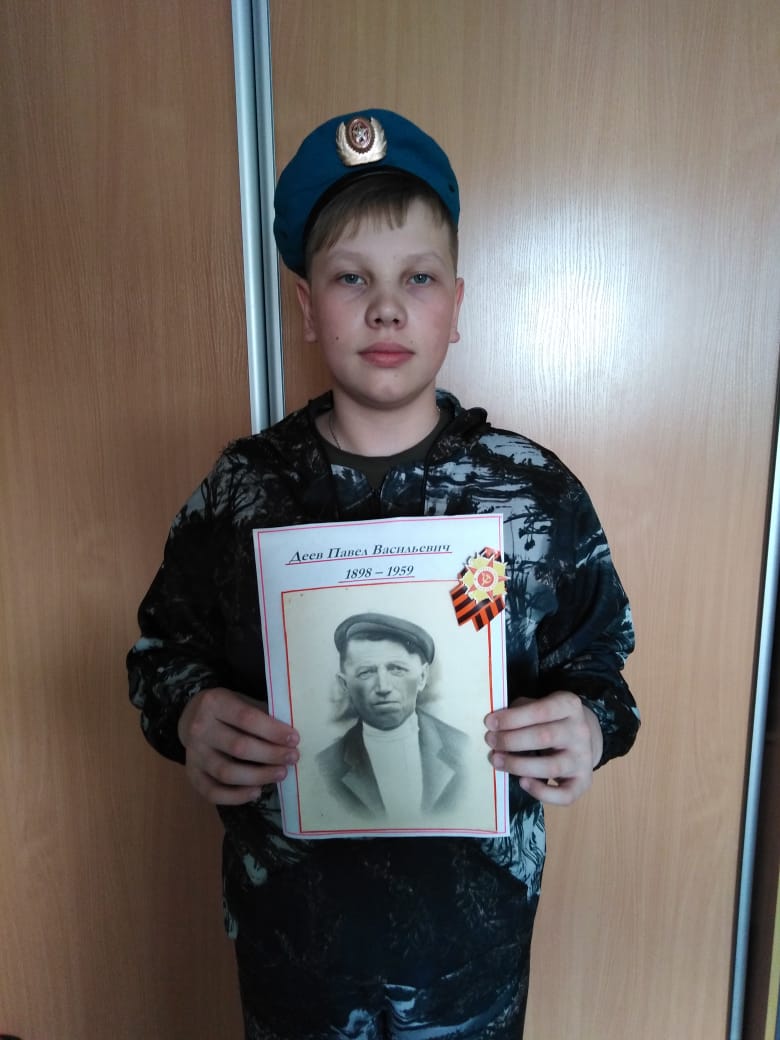 Прохоров КириллСвердловская область, Алапаевский район, село Деево, ул. Садовая,12-10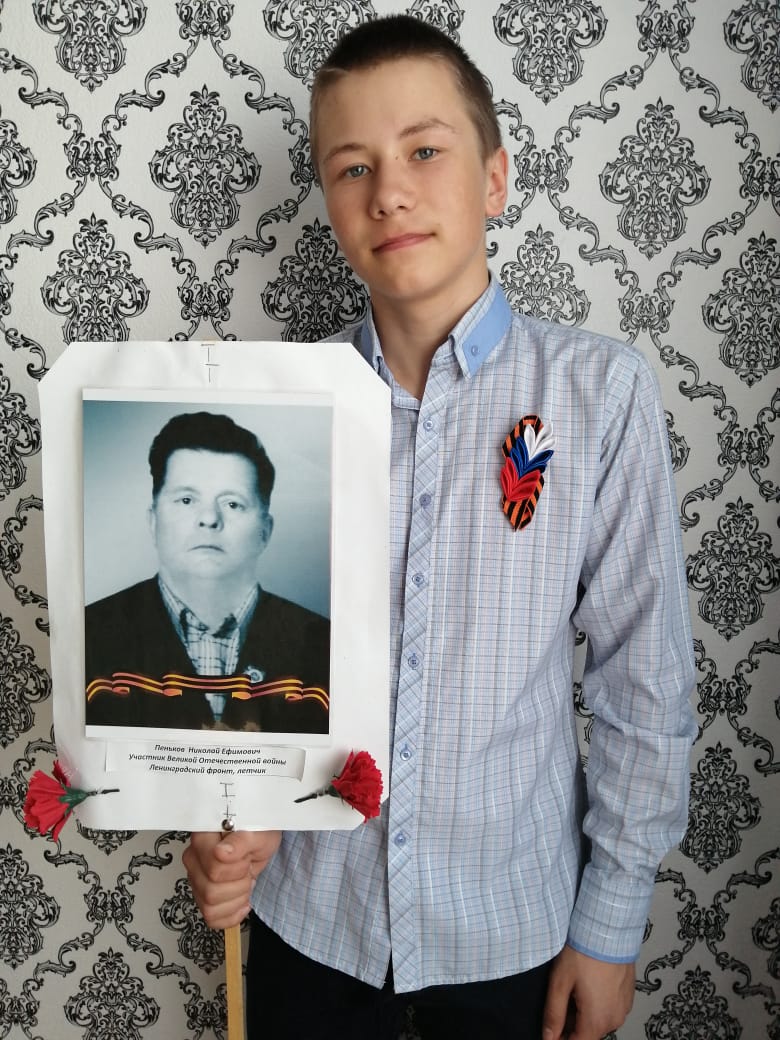 Деев ДмитрийСвердловская область, Алапаевский район, село Деево, ул. Молодежная,3-2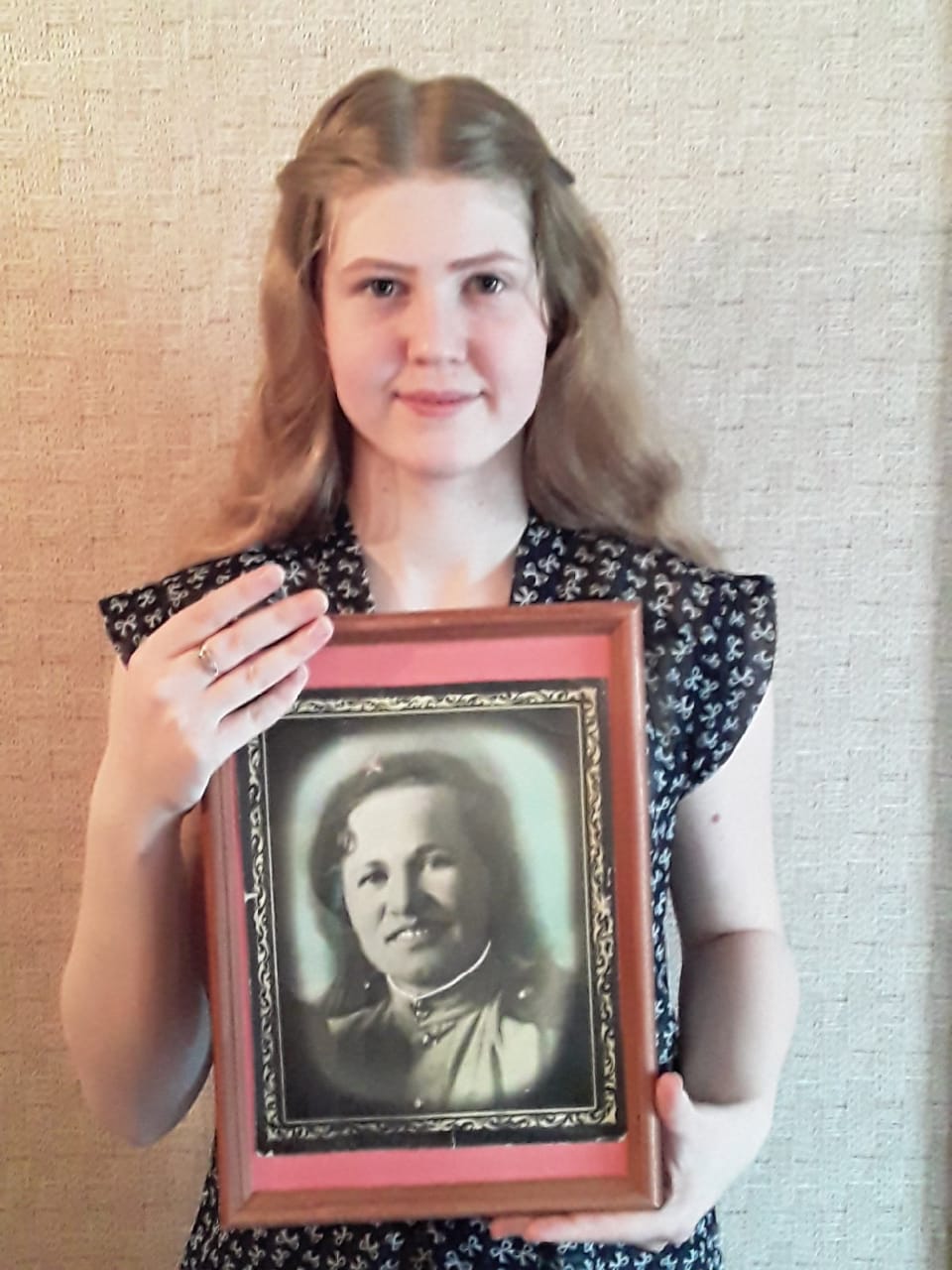 Самохвалова ЮлианаСвердловская область, Алапаевский район, село Деево, ул.Чистякова,54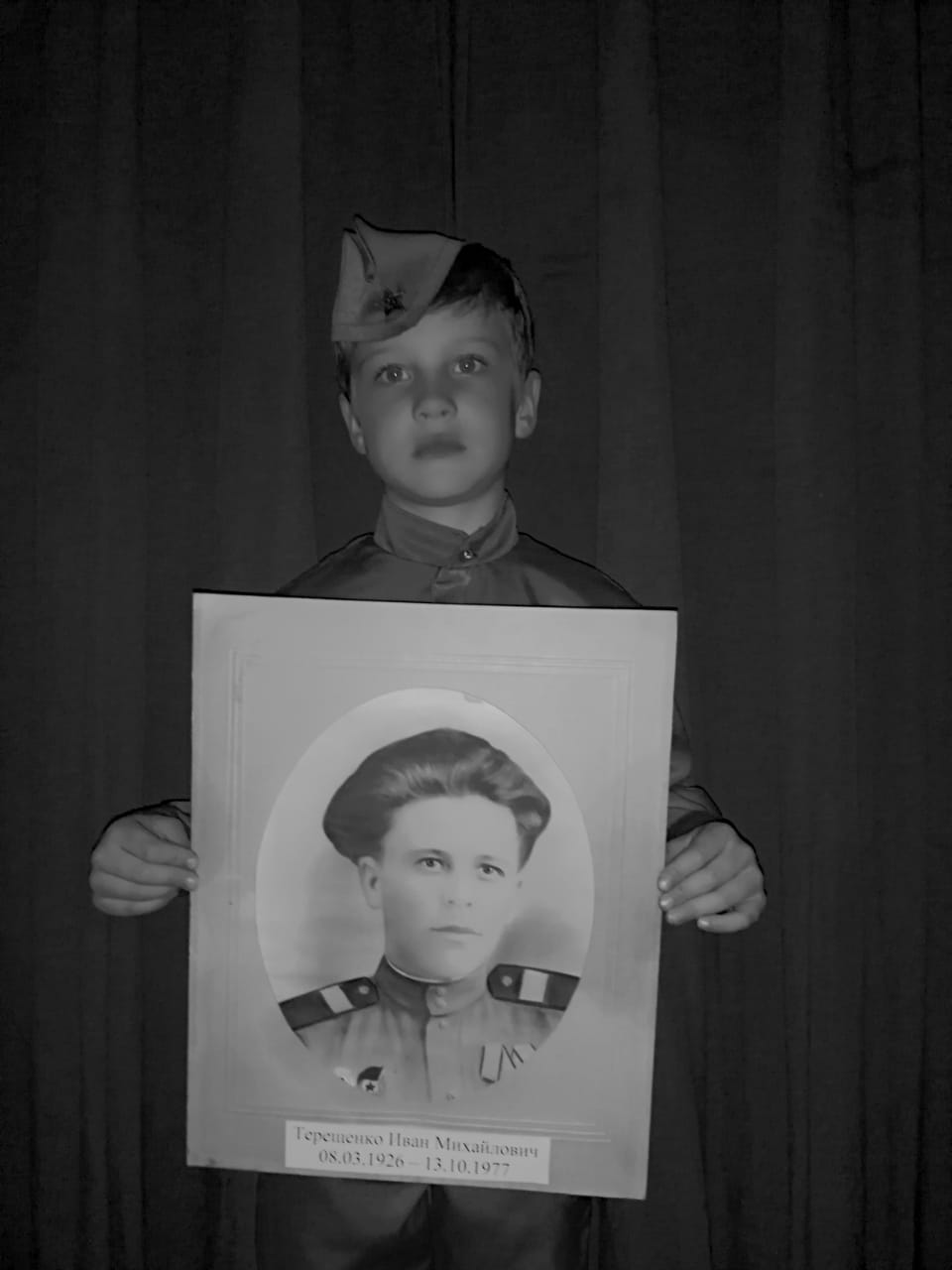 Терещенко ФилиппСвердловская область, Алапаевский район, село Деево, ул.Садовая,27-1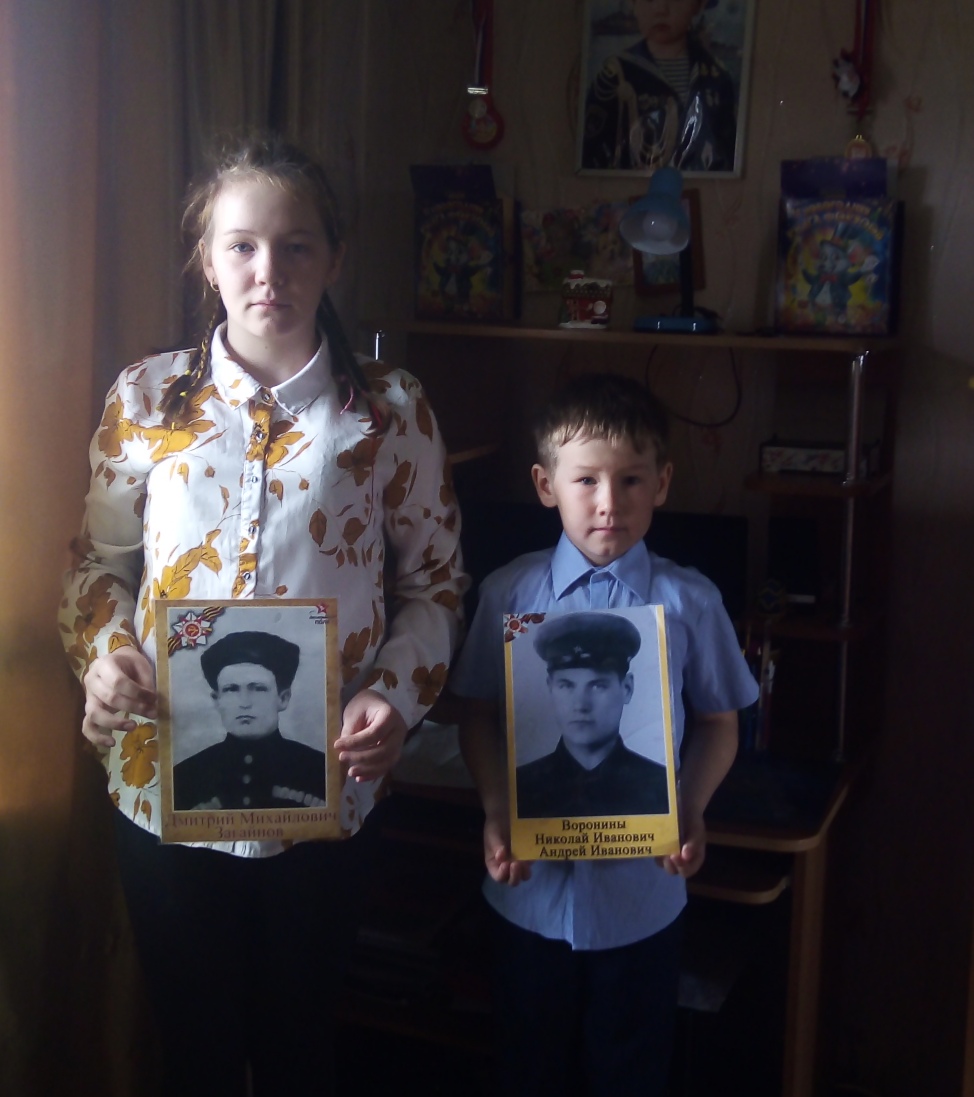 Юрьева Дарья, Юрьев Алексей Свердловская область, Алапаевский район, село Раскатиха, ул.Колхозная,6 «а»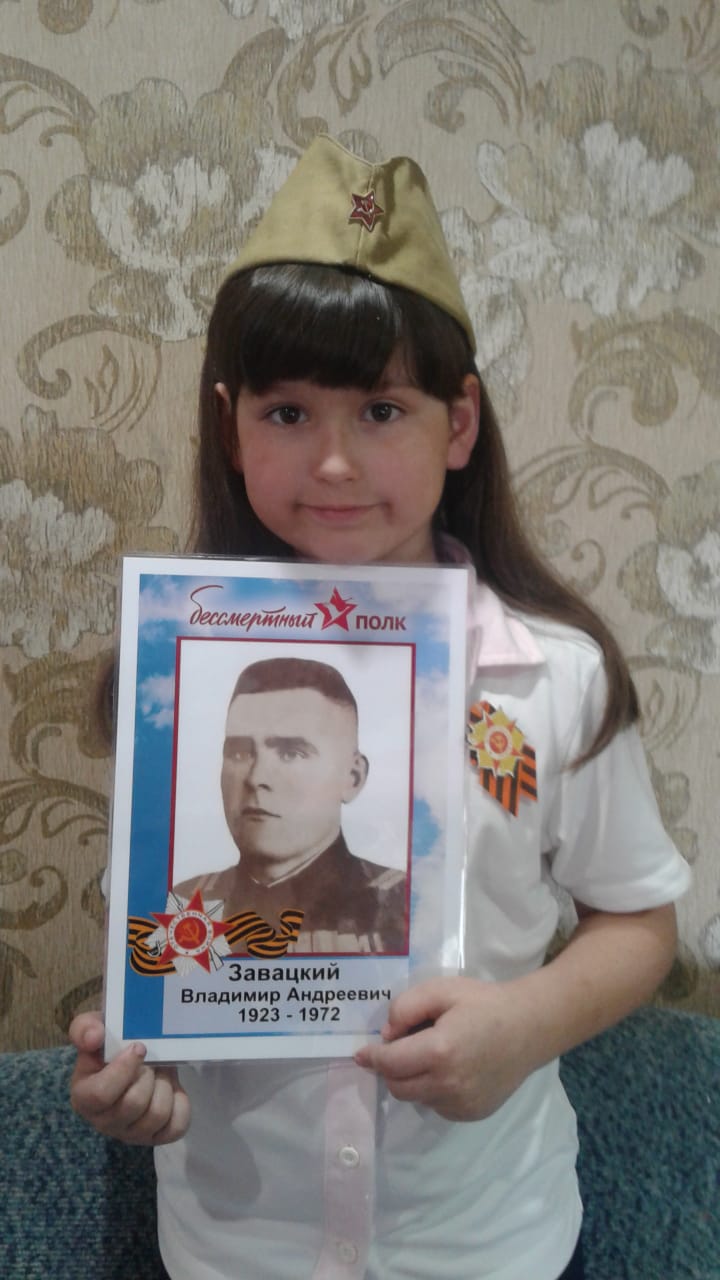 Завацкая ВикторияСвердловская область, Алапаевский район, село Раскатиха, ул.Октябрьская,3 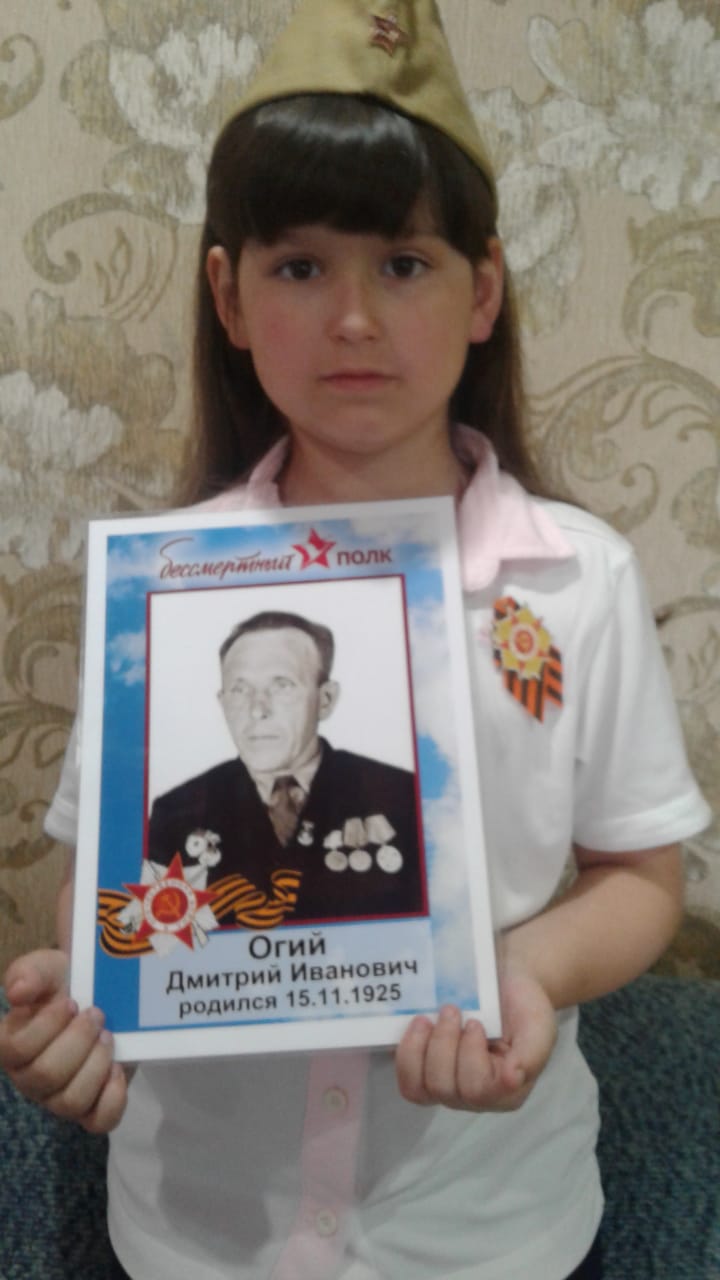 Завацкая ВикторияСвердловская область, Алапаевский район, село Раскатиха, ул.Октябрьская,3 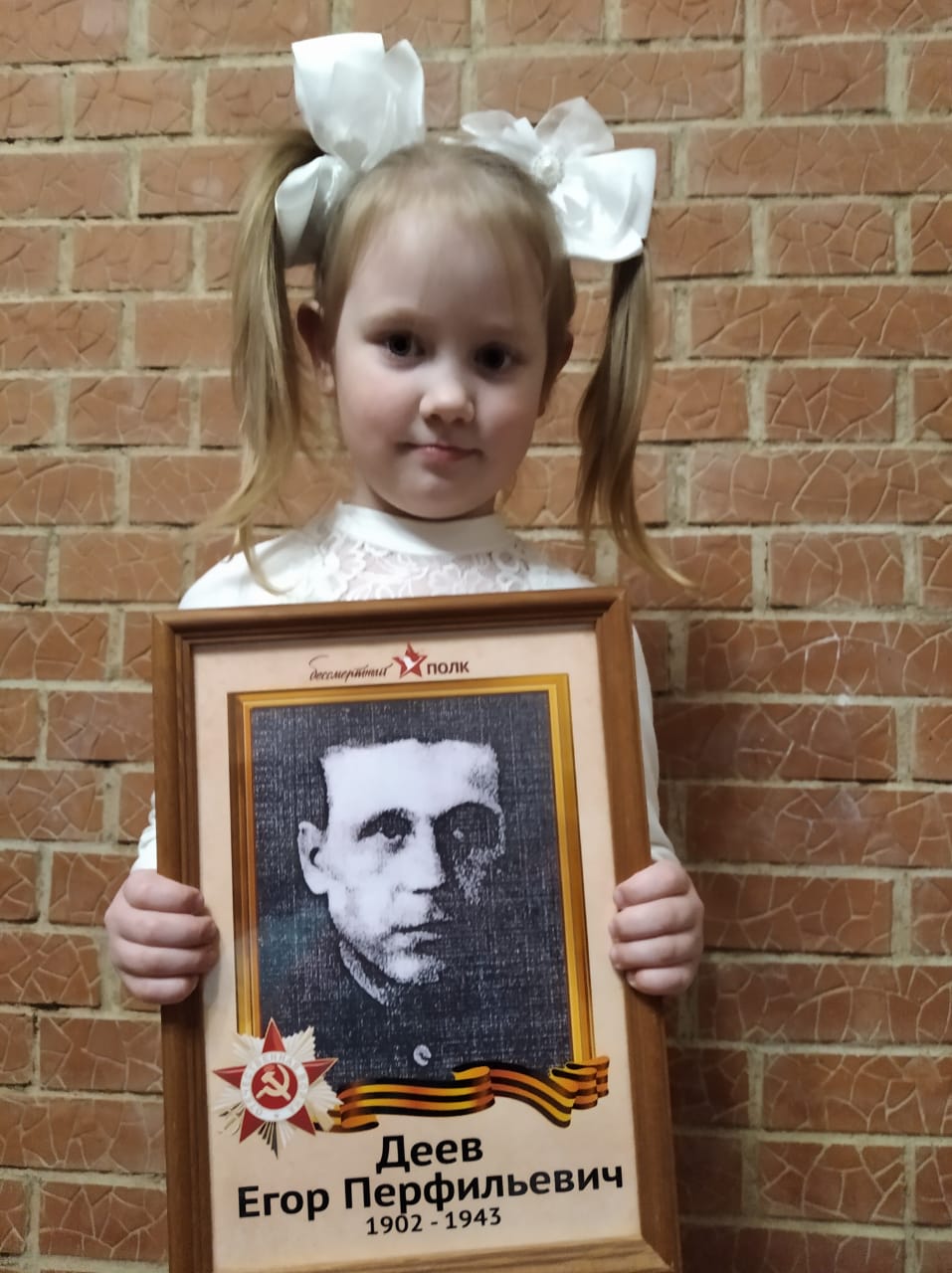 Деева Маша Свердловская область, Алапаевский район,. Деево, ул. Чистякова,80   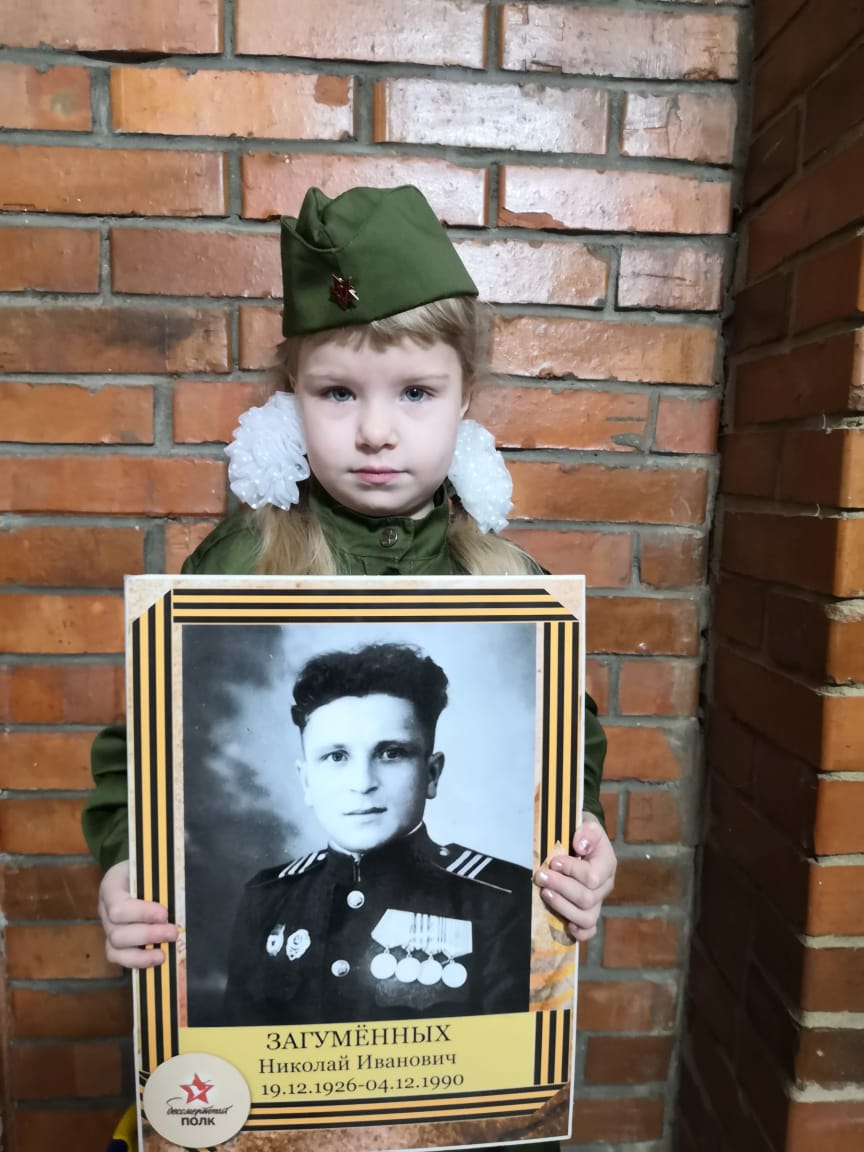 Загуменных АннаСвердловская область, Алапаевский район, с. Деево, ул.Мира, 39-2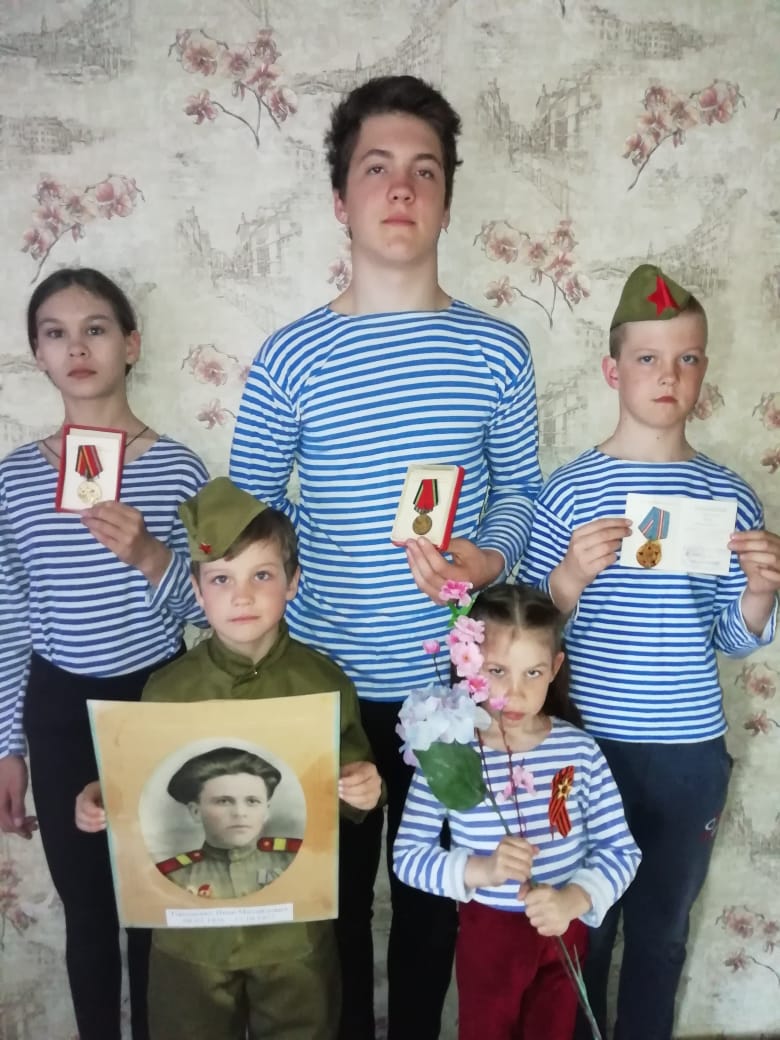 Попадина Ульяна, Терещенко Арсений, Терещенко Савелий, Терещенко Филипп, Попадина Ангелина Свердловская область, Алапаевский район, село Деево, ул.Садовая,27-1